LN/A – VISA Club de France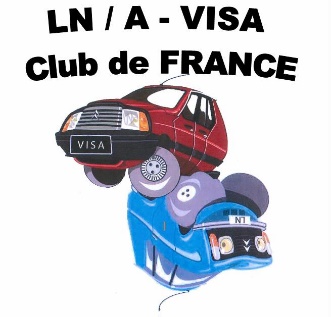 30 Rue de la Rigolerie45240 SENNELYTel : 06.77.22.55.19 ou 06.66.15.88.11.@ : lnvisaclubdefrance@orange.frhttp : ln-lnaclubdefrance.e-monsite.comATTESTATION - INSCRIPTION VIDE-GRENIERSse déroulant le 29 mars 2020 à SennelyPersonne MoraleJe soussigné(e),Nom : ………………………………………….……. Prénom ………..………………………………………….Représentant la Société/Association/., (Raison sociale) : …………………………………………………………….N° de registre du commerce/des métiers : ……………………………………….. de ……………………………..dont le siège est au (adresse): ………………………………………………………………………………………………..ayant la fonction de : …………………………………………………………… dans la personne morale.Adresse du représentant : ……………………………………………………..………………………………….………CP …………….. Ville ………………………….………………………………………………………………..Tél. ……………………………. Email : …………………………………………………………………………Titulaire de la pièce d’identité N° ………...…………….………………………..…………..Délivrée le ……………………..………..…… par …………………………..…………….N° immatriculation de mon véhicule : …………………………………………………….………………...Emplacements Extérieurs : 		6 Mètres Linéaires AVEC VOITURE OU REMORQUE à 18 €            Le Mètre Linéaire Supplémentaire à 3€	Emplacement d’une profondeur de 2,50m. Si plus le préciser. 		Possibilité d’électricité à 2€ (en fonction de l’emplacement)Emplacements Intérieurs (place limitée) :		La table de 1.20m à 5€		1 mètre linéaire à 4€ SANS Table            Electricité (si possible) 2€Ci-joint règlement de ____ € pour l’emplacement pour une longueur de ____ mtsDéclare sur l’honneur :- Etre soumis au régime de l’article L 310-2 du Code de commerce.- Tenir un registre d’inventaire, prescrit pour les objets mobiliers usagés (Article 321-7 du Code pénal)Fait à ………………………………… le ……………SignatureAttestation devant être remis à l’organisateur qui le joindra au registre pour remise au Maire de la Commune d’organisation